ВОСКРЕСЕНСЬКИЙ ЛІЦЕЙВОСКРЕСЕНСЬКОЇ СИЛИЩНОЇ РАДИ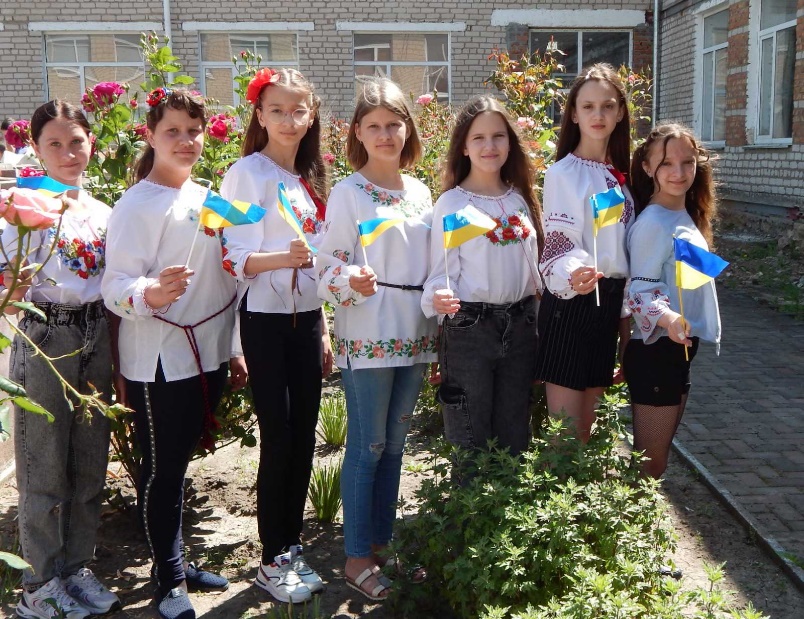 Учнівське самоврядування« Креатив»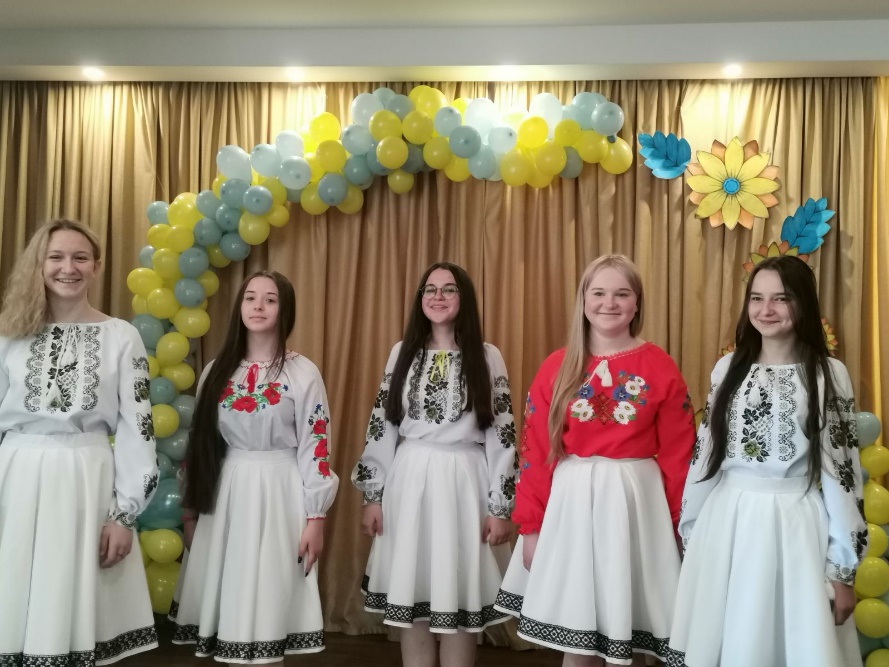 План роботи учнівського самоврядуванняна 2023-2024 н.р                                                            ЗАТВЕРДЖЕНО                                                             _________________ _______________МісяцьЗміст роботиВідповідальніВересень1 вересня- День Знань  «Знання здобуваємо – країну підіймаємо»Міністерство Дозвілля і культури. ПрезедентВересень2.Вибори членів активу учнівського самоврядування, визначення старост класів.Прем’єр -міністрВересень3.Вибори Голови учнівського самоврядування школи.Вересень4. Затвердження плану роботи учнівського самоврядуванняЗДВРВересень5.Рейд « Твій зовнішній вигляд»,« Порядок у нашому класі»,« Курінню бій»Міністерство Дисципліни і порядкуВересень6.Олімпійський тиждень . Проведення дня здоров’я.Міністерство Спорту і здоров’яВересень7.Всеукраїнська акція « Увага діти на дорозі!Міністерство Дисципліни і порядкуВересень8. Флешмоб до дня миру«Нам не потрібна війна»Міністерство Дозвілля і культуриВересень9.Акція .Привітання вчителів ветеранів педагогічної праці» Бажаємо щастя Вам ще на стонадцять літ»Міністерство Дозвілля і культуриВересень10.Засідання парламенту учнівського самоврядування.ПрезедентПрем’єр міністрВересень11.Випуск газети  «Наші шкільні новини»Міністерство Прес- ЦентрЖовтень1..Акція .День благодійності до Дня людей похилого віку «Поважаймо старість словом і ділом»Міністерство Дозвілля і культуриЖовтень2.Всесвітній День захисту тваринМіністерство Дозвілля і культуриЖовтень3.Участь у заходах з нагоди Дня селаМіністерство Дозвілля і культуриЖовтень4.День захисників та захисниць України «Рідна земле моя, ти славою щедра».Міністерство Знання та творчостіЖовтень5.Свято « Міс осінь»Міністерство Дозвілля і культуриЖовтень6.Свято Посвята в першокласникиМіністерство Дозвілля і культуриЖовтень7.Випуск газети  «Наші шкільні новини»Міністерство Прес- ЦентрЖовтень 8 .Засідання парламенту учнівського самоврядування.ПрезедентПрем’єр міністрЛистопад1.Рейд « Сучасний школяр» Перевірка зовнішнього виглядуМіністерство Дисципліни і порядкуЛистопад2.Конкурс малюнків « Я обираю здоров’я»Міністерство Дозвілля і культуриЛистопад3.Гра  «Квітка толерантності»Міністерство Дозвілля і культури Листопад4.Лінійка до Деня Гідності та СвободиМіністерство Дисципліни і порядкуЛистопад5. Участь у Всеукраїнській акції «Запали свічку пам’яті у своєму вікні «І пам’яті свіча не згасне…»Міністерство Дозвілля і культуриЛистопад6. «П’ять колосків – до життя не пройдених п’ять кроків»Міністерство Знання та творчостіЛистопад8.Випуск шкільної газети Міністерство Прес- ЦентрЛистопад9.Засідання учнівського самоврядуванняПрезедент школи, учнівська радаГрудень1.1 грудня – Всесвітній День боротьби зі СНІДом «СНІД – світова проблема, і бути небайдужим – наш обов’язок!»( інформаційна хвилинка)2. Змагання «Ми - маленькі козачата, але силою у тата» протягом тижня на уроках фізичної культури. Міністерство Знання та творчостіМіністерство Знання та творчостіГрудень3.«Хто такий волонтер?»Міністерство Знання та творчостіГрудень4.Дефіле « Чарівні дівчатка України»Міністерство Дозвілля і культуриГрудень5. Свято Миколая  в школі «На Святого Миколая в небі іскорка палає»Міністерство Дозвілля і культуриГрудень7.Рейд « Твій зовнішній вигляд»Міністерство Дисципліни і порядкуГрудень8.Випуск шкільної газети Міністерство Прес- ЦентрГрудень9.Засідання учнівського самоврядуванняПрезедент школи, учнівська радаСічень1. Акція«Допоможемо зимуючим птахам»Міністерство Прес- ЦентрСічень2.Флешмоб «Україна – разом і назавжди»Міністерство Дозвілля і культуриСічень3. День затвердження Державного прапору України( інформаційна хвилинка)Міністерство Прес- ЦентрСічень6.Випуск шкільної газети Міністерство Прес- ЦентрСічень7.Засідання учнівського самоврядуванняПрезедент школи, учнівська радаЛютий1.Колаж 14 лютого День Святого Валентина« Найкраща ВалентинкаМіністерство Дозвілля і культуриЛютий2. Флешмоб. 16 лютого – День Єднання«Моя країна Україна - у світі кращої нема!Міністерство Дозвілля і культуриЛютий3. День Героїв Небесної Сотні «У нашій пам'яті вони залишились назавжди»Міністерство добрих і корисних справЛютий4.Фотоколаж «День Української жінки« Наші дівчатка найкращі»Міністерство Дозвілля і культуриЛютий5.Випуск шкільної газети Міністерство Прес- ЦентрЛютий6.Засідання учнівського самоврядуванняПрезедент школи, учнівська радаБерезень1. Конкурс дикломаторів «Ти  з нами, Тарасе!». Міністерство Дозвілля і культуриМіністерство Прес- ЦентрБерезень2. Інформаційна хвилинка День Державного Гімну УкраїниМіністерство Знання та творчості Міністерство Прес- ЦентрБерезень3. Випуск стіннівок: «Твоє здоров’я - в твоїх руках!»Міністерство Знання та творчостіБерезень4. Міжнародний день лісівАкція «Посади дерево – дихай вільніше»Міністерство добрих і корисних справБерезень5.Випуск шкільної газети Міністерство Прес- ЦентрБерезень6.Засідання учнівського самоврядуванняПрезедент школи, учнівська радаКвітень1. «Здоровим будеш – все здобудеш»    ( створення колажу)Міністерство Дисципліни і порядкуКвітень3. Всесвітній день Матері-Землі. Інфораційна хвилинка «Утилізуємо правильно пальчикові батарейки»Міністерство Знання та творчостіКвітень4. День Чорнобильської трагедії.«Над Чорнобилем лунає дзвін…»Міністерство Знання та творчості Квітень5.Випуск шкільної газети Міністерство Прес- ЦентрКвітень6.Засідання учнівського самоврядуванняПрезедент школи, учнівська радаТравень1.День пам’яті та примирення в Україні Мітинг-реквіємМіністерство Дозвілля і культуриТравень2. День Європи в Україні. «Ми крокуємо до Європи»( Флешмоб)Міністерство Прес- ЦентрМіністерство Знання та творчостіТравень3. День вишиванки «Народжені у вишиванці» ( свято)Міністерство Прес- ЦентрМіністерство Дозвілля і культуриТравень4. Підготовка сценарію на Останній дзвоникМіністерство Знання та творчостіТравень6.Свято останнього дзвоникаМіністерство Дозвілля і культуриТравень7.Допомога до підготовки Випускного вечораМіністерство Дозвілля і культури8. Підведення підсумків « Найкращій клас»Учнівське самоврядування9.Випуск шкільної газети Міністерство Прес- Центр10.Засідання учнівського самоврядуванняПрезедент школи, учнівська рада